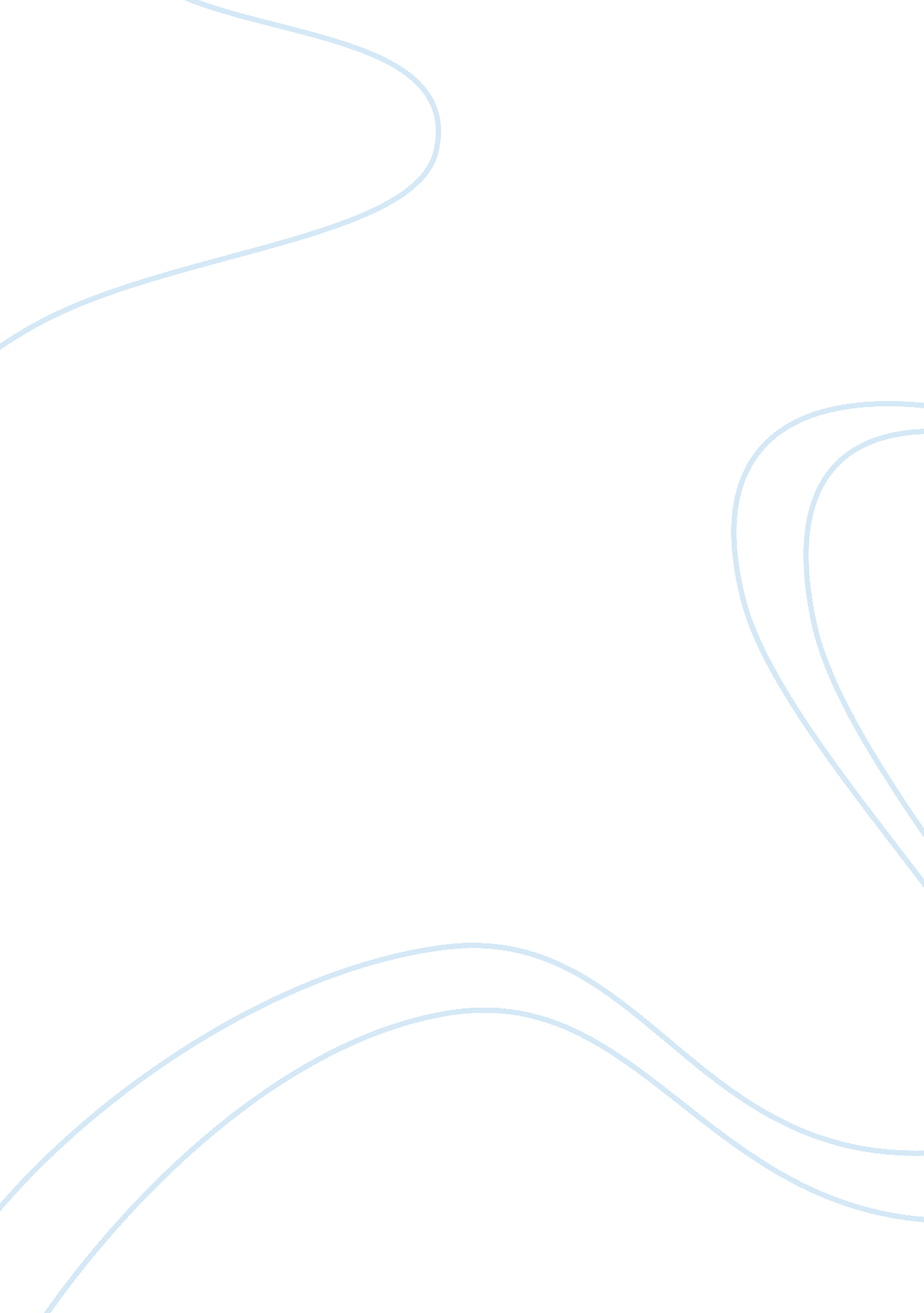 Is feasible to delivering package with drone in the nearest futureTechnology, Information Technology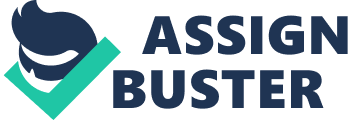 The feasibility of using drones in delivery of parcels Introduction The use of human labor in the delivery system for parcels and their participation in the process increases the costs of delivery of the same. The information available on the use of drones whether in military or civil applications can aid in solving the problem of fatigue, and the costs involved. I propose a study that looks into the consequences and the possibility of adopting this technology in the delivery of parcels. 
Background information 
Unmanned aerial vehicles were introduced in the early twentieth century and commonly used in the Second World War. The main difference from this drones to cruise missiles that are also remotely controlled is the fact that drones can be reused and can lift payloads that are either lethal or not. Their importance is in the miniaturization of the cost of producing a full-scale aircraft. the inability to cost the pilots life in case of an accident and host of electronic masquerades that make them invincible in war zones. 
In an attempt to make automatic the systems that handle letters and parcels, various computerised technology have been applied. These are mainly used in the sorting of the bulky letters and parcels. In the delivery, manual transportation is used that involves human labour. In the delivery system, the automation of the process through the use of drones is a potential area of infusion of technology. In encouraging the acceptance of technology, the automation of services through drones could reduce the workforce or ensure the high level of efficiency that can result in the reduction of time. While using drones in the delivery mechanism, the reduction of the number of the mailmen, and the resultant cost is supposed to increase organizational profits, hours of work and accuracy of the delivery process. This aspect is what inspires the extensive research into the delivery process that uses the unmanned aerial vehicles that are in most cases referred to as drones. 
Research questions 
Despite being a potential area of improvement of service and the use of technology, the drones raises some economic, legal and safety concerns. The questions that will be handled, in their use, in the delivery system are: 
Under which circumstance or physical situation is it viable to use drones in the delivery of parcels? 
Is using this level of technology economically feasible or viable in the long run under the same circumstance described above? 
What are the prevailing legal conditions that govern the flying of drones for civilian commercial applications in to the delivery of parcels? 
Are there any threats that this system could pose to the safety and security of members of the public in regions where they are applied? 
Methodology 
The method will involve a secondary research technique. The resources that will be used to conduct the research include books, journal, research articles and papers and information available on the internet portal. 
Audience 
The audience of this research are companies that operate parcel delivery services and the other stakeholders like the federal aviation authority. The information that it will provide is crucial to understanding the implications of drone technology in civilian commercial use. This could pave the way for the adoption of the technology shortly. 